T.C.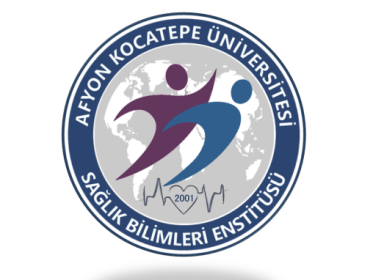 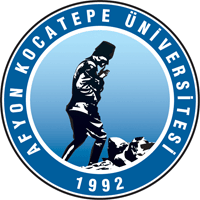 AFYON KOCATEPE ÜNİVERSİTESİSAĞLIK BİLİMLERİ ENSTİTÜSÜ               DOKTORA PROGRAMI TEZ BAŞLIĞI DEĞİŞİKLİĞİ() FORMUÖğrencinin Adı Soyadı			:			Öğrenci No				:Programı				: Anabilim / Bilim Dalı			: Danışmanı				:İkinci Danışman varsa Adı, Soyadı 	:Mevcut Tezin Başlığı Adı			: Önerilen Yeni Tez Başlığı Adı		:Önerilen Yeni Tez Başlığı Adı (İngilizce)	:Tez Başlığı Değiştirme Gerekçesi 		:Tez Projesi BAPK Desteği  		: 	VAR   □		YOK  □TEZ İZLEME KOMİTESİDanışman(Unvanı,Adı Soyadı İmza)                         ÜYE				                 		                     ÜYE            (Unvanı,Adı Soyadı İmza)			       		                     (Unvanı,Adı Soyadı İmza)()Tez Başlığı DeğiştirilmesiMADDE 21 – (1) Lisansüstü programlarda tez çalışmasının her aşamasında tez başlığı değişikliği önerilebilir. Öneri, ayrıntılı gerekçeleri içeren tez başlığı değişikliği formu doldurulmak suretiyle yapılır.(2) Yüksek lisans programlarında EABD/EASD kurulunun başvurusu, doktora/sanatta yeterlik programlarında ise tez izleme komitesinin önerisi ile yapılan tez başlık değişikliği önerileri EYK tarafından değerlendirilerek karara bağlanır.(3) Tez savunması esnasında/sonunda jüri üyelerinin ortak imzası (tutanağı) ile tez başlığı değişikliği önerilebilir.